De Heer is voor iedereen relevantBeleidsplan Emmausparochie 2023InleidingDe Emmaüsparochie bevindt zich in het stadsdeel Reeshof in Tilburg. Het is een stadsdeel dat 44.000 inwoners heeft en dat pas ongeveer veertig jaar bestaat. Er is één kleine kerk. De actieve leden van de parochie vormen slechts dus een klein deel van de bevolking van het stadsdeel. Maar toch wil de Emmaüsparochie voor iedereen relevant zijn. Daarom is dit beleidsplan een missionair beleidsplan.We willen niet zozeer missionair zijn om onze manier van denken of om onze overtuiging aan mensen op te dringen, maar het missionair zijn volgt uit de natuur van God zelf. God is liefde en liefde stroomt uit. Als wij ons ten diepste met God verbonden voelen en Zijn liefde in ons stroomt dan wil die liefde verder stromen. Jezus wil, zoals paus Franciscus het zo mooi zegt in Evangelii Gaudium , ‘leven in overvloed verspreiden’ (EG nr. 75) in de wijken van de steden. Hoe is dat tot nu toe in Tilburg Reeshof gegaan? De geschiedenis is kort maar bewogen en daarom willen we hier iets over zeggen. Pionieren en opbouwenAl in 1979, toen de eerste huizen van de Reeshof werden gebouwd, werd er al gewerkt aan een eigen parochie voor Tilburg Reeshof. Dit gebeurde onder leiding van Frans Hendriks als priester en Frits Heijltjes als pastoraal werker. De katholieke mensen die in die tijd de nieuwe wijk wilden bewonen wilden een eigen parochie. In het  begin was het pionieren zoals met alles in een nieuwe wijk. Er waren Missen in een school en op de zolder van het wijkcentrum. Maar men wilde een eigen kerk en die kwam er in 1991. Enkele jaren later vertrok pastoor Frans Hendriks en was er even alleen pastoraal werker Frits Hendriks die ook niet fulltime beschikbaar was. In 1995 kwam er uiteindelijk met Willem Brok een fulltime diaken die de parochie kon leiden. Diaken Brok was zeer betrokken bij de wijk en haar inwoners. Hij kende heel veel mensen en de parochie had een plaats in de wijk. De nadruk lag in de periode van Willem Brok op de horizontale kant van het geloof. Daarmee bedoelen we dat er veel sociale activiteiten waren. Herstart en volwassen worden In 2006 nam Willem Brok afscheid en kwam er weer een priester voor de Reeshof. De Reeshof parochie kreeg met Harm Schilder een jonge pastoor. Helaas ontstond er al snel veel onrust in de parochie en gingen veel parochianen weg. Het waren moeilijke jaren, waarin de parochie een herstart maakte met, we moeten het zeggen zoals het is, veelal andere mensen. De nadruk kwam in de parochie nu juist verticaal te liggen. Met aandacht voor een zeer verzorgde liturgie en voor catechese. Pastoor Schilder had bovendien een gave als het gaat om het werken met de jeugd. En zo vond een nieuwe groep mensen haar weg richting de Antoniuskerk. Mensen die zeer bewust in het geloof staan en die afkomstig zijn uit verschillende landen en culturen. Verenigen van de twee periodenDe huidige pastoor van de parochie, pastoor Koen, ziet het als zijn taak om de twee perioden van pakweg 15 jaar sinds de kerk bestaat te verenigen en om verzoening te bewerkstelligen. Dus aandacht voor zowel de horizontale als de verticale kant van de Kerk, voor het sociale en de relatie met God. Die twee richtingen, horizontaal en verticaal, vormen samen het kruis en ze horen ten diepste bij elkaar. In dit beleidsplan willen we aangeven hoe we dat als parochie willen gaan doen. VisieIn 2021 zijn we begonnen met het concreet uitwerken van de methode ‘Als God Renoveert’ van James Mallon. Eén van de voor onze parochie meest interessante gedachten van James Mallon is dat de volgorde ‘Behave - Believe - Belong’ niet meer werkt. We kunnen niet eerst het bijna perfect katholieke eisen van mensen voordat ze kunnen worden opgenomen. Dat gaat voorbij aan onze universele Missie als Kerk. Veel natuurlijker is in onze situatie de volgorde zoals Mallon die voorstelt: ‘Belong - Believe - Behave’.  Veel mensen zoeken een geestelijk thuis, veel mensen missen gemeenschap en daarom moet de Emmaüsparochie een plek zijn waar ze  zich welkom voelen. Waar we mensen opnemen zoals ze ten diepste zijn en waar we hen kennis laten maken met het geloof en daarna met hoe dat geloof zich uit in het dagelijks leven. Vanuit deze gedachte komen we tot de volgende visie verklaring:De Emmaüsparochie is een parochie waar mensen van alle leeftijden en met een diverse achtergrond zich welkom voelen en waar mensen Christus en elkaar leren kennen. We willen in dialoog gaan met de mensen in het stadsdeel en ons met en voor hen inzetten voor gerechtigheid en vrede. Samen gaan we op weg om in vreugde te groeien in geloof, hoop en liefde. Het fundament“Niemand kan een ander fundament bouwen dan dat er reeds ligt, namelijk Jezus Christus” (I kor. 3, 11). Dit schrijft Paulus aan de Christenen van Korinthe. Dat gold voor de Christenen daar en dat geldt nog net zo voor onze parochie vandaag. Christus is de bron voor alle activiteit in een parochie. Een parochie is immers een deel van het volk Gods op een concrete plaats. In ons geval is dat de Reeshof. Onze parochie kan alleen maar missionair zijn als het kerkelijk leven in alle activiteiten ten diepste verbonden is met Christus. Wij zijn de ledematen van het lichaam van Christus en Christus is het hoofd. Een onthoofde kerk wekt alleen maar afschuw. Maar een authentieke relatie met de levende Heer brengt leven in overvloed. Gedurend ieder kerkelijk jaar gaan we als parochie met het fundament Christus op weg. Al biddend overwegen we het leven van de Heer. We luisteren naar Zijn woorden die nog steeds iets bewerken. Meer nog: ze veranderen ons van binnenuit zodat we andere mensen worden met een nieuwe visie zoals de apostel Paulus dat zegt. Die verbondenheid met Christus zorgt er niet voor, dat we star en archaïsch zijn. Integendeel: het is een vuur. Een vuur dat enorm dynamisch is en dat alles telkens opnieuw nieuw maakt. Het is het vuur van de liefde. De liefde van God die is uitgestort in onze harten door de heilige Geest. Die verbondenheid met Christus werkt door de heilige Geest. De heilige Geest is de Helper die ons ingeeft wat we moeten doen. Het werk in de parochie is het werk van Christus, het is zijn gemeenschap en die gemeenschap is zelfs groter dan het aantal actieve leden van de parochie. Aan ieder van ons heeft de heilige Geest talenten meegegeven zodat de juiste mensen de juiste dingen doen ter opbouw van het Rijk van God in het stadsdeel. Het gaat er dus om met een luisterend oor en een geopend hart mee te werken met de heilige Geest die dingen tot stand zal brengen die we nooit voor mogelijk zouden hebben gehouden. Het initiatief ligt bij de Heer zoals paus Franciscus heeft geschreven:“De evangeliserende gemeenschap ervaart dat de Heer het initiatief heeft genomen, haar in de liefde is voorafgegaan (vgl. 1 Joh. 4, 10) en daarom weet zij de eerste stap te zetten, weet zij zonder vrees het initiatief te nemen, tegemoet te gaan, hen die ver zijn te zoeken en te komen naar de kruispunten van de wegen om degenen die worden uitgesloten, uit te nodigen. Zij bespeurt een onuitputtelijk verlangen barmhartigheid aan te bieden, de vrucht van de eigen ervaring met de oneindige barmhartigheid van de Vader en de draagwijdte daarvan” (Evangelii Gaudium , nr. 24). Een tweede fundament is de gemeenschap die er is. Dat de parochie in de jaren ‘80 en ‘90 van de vorige eeuw tot stand is gebracht, dat was geen vanzelfsprekendheid. Het tot stand komen van de parochie is een werk van de heilige Geest geweest. Mensen voelden van binnen dat er een plek moest komen om Christus en elkaar te ontmoeten. En gedurende de jaren is er met vallen en opstaan een gemeenschap ontstaan zoals hierboven uitgelegd. Er is een grote wil om actief in het geloof te staan. Om te bidden en om het geloof handen en voeten te geven in het dagelijkse leven. De gemiddelde leeftijd van de actieve parochianen is een stuk jonger dan in de meeste parochies. Er is in dat opzicht vitaliteit. We zijn niet met honderden mensen momenteel maar we zijn wel vitaal. We kunnen samen iets. Daarnaast heeft de Heer van de Emmaüsparochie een plek gemaakt waar mensen die geboren zijn in heel veel verschillende landen of daar hun wortels hebben bij elkaar komen. We vierden Pinksteren in 2022 met vijftien verschillende nationaliteiten. Er is diversiteit niet alleen onder de kerkbezoekers maar ook in de werkgroepen en in het parochiebestuur. Dat is een enorme rijkdom waar we op kunnen voortbouwen. Een fundament om nu al dankbaar voor te zijn. Een derde fundament voor de missionaire parochie is de plaats waar de parochie is gevestigd. Onze parochie ligt in een nieuw stadsdeel van een grote stad. Dat heeft een eigen dynamiek. Een dynamiek waar wij onderdeel van uit horen te maken. Paus Franciscus besteedt opvallend veel aandacht in Evangelii Gaudium  aan het moderne leven in de stad. Hij nodigt ons uit om de stad vanuit een contemplatief standpunt te herkennen. God ontdekken in de huizen, de straten en de pleinen van de stad (EG. nr. 71). Hij wijst erop dat de stad een multiculturele omgeving is en hij roept op tot het bevorderen van de dialoog (nr. 74). Daarnaast wijst hij op de donkere kanten van het stedelijke bestaan zoals drugshandel, verwaarlozing en criminaliteit (EG. nr. 75). En dan zegt hij het volgende:“Tegelijkertijd verandert wat een kostbare ruimte voor ontmoeting en solidariteit zou kunnen zijn, vaak in een plaats van vlucht en wederzijds wantrouwen. De huizen en de wijken worden meer gebouwd om te isoleren en te beschermen dan om bijeen te brengen en te integreren. De verkondiging van het evangelie zal een basis zijn om de waardigheid van het menselijk leven in deze context te herstellen, omdat Jezus in de steden leven in overvloed (vgl. Joh. 10, 10) wil verspreiden” (Evangelii Gaudium  nr. 75).Dit alles is aan de orde in Tilburg - Reeshof. Hoewel het een grote uitdaging is zou het een zaak van de hoogste nalatigheid zijn als wij het fundament van de realiteit van de wijk aan ons voorbij zouden laten gaan. Zoveel mensen missen zingeving en zoeken hun heil in een new age spiritualiteit die gewonde mensen opsluit in zichzelf zodat ze niet meer in staat zijn om relaties met anderen aan te gaan. Zoveel mensen zijn eenzaam, zoveel mensen weten gewoonweg niet meer wat de zin is van hun leven en vluchten in drank en drugs. Zoveel mensen missen innerlijke rust, zoveel mensen missen de vreugde van het geloof, het anker van de hoop en het warme hart van de liefde. Tegelijkertijd gebeuren er in de wijk veel hoopvolle dingen. De wijkmanagers hebben werkelijk een hart voor de mensen achter de voordeuren. Zij doen enorm hun best en verder is een organisatie als Contour de Twern erg actief in de wijk. Helaas is de locatie van de kerk geen pluspunt. Want we zitten niet aan een doorgaande weg of in de buurt van het centrale winkelcentrum. Hierdoor weten veel mensen niet eens dat er een katholieke kerk staat in de Reeshof. In de buurt van de kerk zijn er wel positieve ontwikkelingen. Zo zijn we ingebouwd tussen de Helen Parkhurst school, de kinderopvang achter de kerk en de Buurthoeve. De Buurthoeve is een huis dat ter beschikking gesteld wordt voor sociale activiteiten in de wijk. Met alle partijen rondom ons hebben wij inmiddels weer een zeer goed contact. Vanuit die samenwerking willen we een betere naamsbekendheid krijgen en samen met de organisaties om ons heen willen we activiteiten opzetten. Een missionaire parochieBij het woord missionair denken we vaak aan evangelisatie acties in een winkelcentrum of in een centrale kerk. Die acties zijn heel goed maar de hele organisatie van een parochie moet mee zijn met de missie van de parochie die een bijdrage levert aan de Missie van de Kerk. Missionair zijn betekent voor de Emmaüsparochie dat we als parochie midden in het stadsdeel mogen staan. We willen geen afgezonderde club zijn maar we willen actief deelnemen aan het leven in de wijk en voor veel mensen relevant zijn.  Daarnaast willen we missionair zijn zoals paus Franciscus dat heeft beschreven in zijn postsynodale exhortatie Evangelii Gaudium. De paus wijst hierin op de maatschappelijke dimensie van de evangelisatie. En die dimensie vinden wij belangrijk. We moeten er als parochie juist zijn voor de mensen die als eerste overgeslagen worden.  We mogen arm met de armen zijn, ziek met de zieken en lijden met hen de lijden. Dat alles met het vertrouwen dat de Heer juist degenen die het moeilijk hebben zeer nabij is. We willen op een bescheiden manier activiteiten organiseren die de mensen in het stadsdeel tot zegen zijn. Activiteiten die getuigen van een barmhartige liefde horen bij een christelijke gemeenschap. Mensen die wat verder van de Kerk af staan verwachten zoiets bijna van ons. En het is langs deze weg dat er weer nieuwe contacten gelegd zijn met organisaties binnen de wijk. Met Contour de Twern bijvoorbeeld en met het bestuur van het stadsdeel. Het is een soort natuurlijke rol die we hebben. Maar die natuurlijke rol is niet iets dat we moeten nastreven om nieuwe leden te krijgen of om meer geld te verwerven. Nee we moeten ons op deze weg begeven omdat de zorg voor armen en behoeftigen een kernzorg is voor iedere Christen. Dit heeft de Heer ons zo voorgeleefd. De Heer was begaan met het lot van gewone mensen. Hij was ten diepste geroerd door wat hen allemaal overkwam en vanuit die barmhartige liefde mogen wij een handreiking doen naar de mensen in het stadsdeel omdat we om hen geven. Paus Franciscus wijst erop in Evangelii Gaudium  dat het in onze tijd dikwijls moeilijk is om de schoonheid van het Evangelie te laten zien aan de mensen. Maar zo zegt de paus: “Er is een teken dat nooit mag ontbreken: de keuze voor de laatsten, voor hen die de maatschappij afzondert en wegwerpt (Evangelii Gaudium  nr. 195).” Volgens paus Franciscus hoort bij de missie van de Kerk bovendien het bevorderen van de vrede. Vrede mag je hier ruim zien. Vrede in de zin van de sociale dialoog. Als mensen elkaar leren kennen en vriendschappen sluiten zullen ze anders samenleven. Als parochiegemeenschap kunnen we relevant zijn door mensen bij elkaar te brengen. Daarbij kun je ook denken aan mensen van verschillende culturen die elkaar dankzij het geloof weten te vinden. Het geloof verenigt, Jezus verbindt en we mogen een parochie zijn die de dialoog bevordert en die zelf in dialoog gaat. Missionaire aandachtspuntenAls we de fundamenten en hoe we vorm kunnen geven aan een missionaire parochie bij elkaar brengen dan zijn er voor onze parochie de volgende aandachtspunten:1.  Het begint met het gebed en de relatie met de Heer. Het gebed en de ontmoeting met de Heer is het fundament voor onze parochie. Omdat we bij de Heer horen, horen we bij elkaar. Op dit moment is een goed verzorgde heilige Mis al een sterk punt van onze parochie. Dat willen we zo houden. Wel kunnen we gaan kijken hoe de Mis beleefd wordt door  mensen die niet iedere week komen. Het zou verder goed zijn om het stadsdeel en haar mensen te dragen door het gebed. Verder willen we graag mensen stimuleren om actief deel te nemen aan de Mis. Samenzang komt in onze parochie soms heel spontaan. Mensen zingen graag mee, dus we kunnen kijken hoe we die samenzang en die participatie van de mensen nog kunnen vergroten. Daarnaast is het van belang om structureel een goed aanbod aan catechese en geloofsverdieping aan te bieden. 2. De mensen die er nu zijn.Om beter dienstbaar te kunnen zijn aan de mensen die we nu in de parochie hebben willen we een vrijwilligerscoördinator aanstellen. Deze persoon zal dan bij voorkeur in het parochiebestuur plaatsnemen. Het moet iemand zijn die de mogelijkheden in mensen ziet, hoe iemand tot bloei kan komen in de parochie. Hoe de talenten die er zijn zo goed mogelijk benut kunnen worden. In onze parochie is een familiepastoraat traject geweest onder begeleiding van Manon van den Broek en Ingrid van Meer. Dat heeft zeker al wat opgeleverd maar samen met de gezinnen gaan we nog verder kijken hoe we aan een gezinsvriendelijke parochie kunnen zijn. De Emmaüsparochie is multicultureel en dat zien we als een grote rijkdom. Het geloof verenigt vele mensen met roots in een ander land dan Nederland. Daar kunnen we als parochie nog veel meer mee doen. Het vieren van de multiculturaliteit tijdens het Pinksterfeest van 2022 was een heel mooi begin. We hadden toen elementen van de Mis in verschillende talen en na afloop aten we hapjes van over de gehele wereld op het schoolplein. Het vieren van Pinksteren op deze manier  kunnen we verder uitbouwen. Daarnaast wordt ieder jaar in december de Posada Navidena gevierd. Dat is een Mexicaans gebruik dat bij veel parochianen in goede aarde is gevallen. Deze twee activiteiten bewijzen dat het kan en dat we nog meer van dergelijke initiatieven kunnen ontplooien zodat mensen van verschillende achtergronden onze parochie weten te vinden en wij hen op allerlei manieren kunnen bijstaan. 3. Relevant voor de mensen in de wijkHet moeilijkst is het om relevant te zijn voor de mensen in het stadsdeel die nu niet betrokken zijn bij de Kerk. Daarom zullen we ons er de komende jaren op richten om eerst weer positief in beeld te komen bij deze mensen. Vanuit een bescheiden opstelling willen we de komende jaren proberen verbinding te maken met mensen. En dat kan dan het beste op die gebieden waar kerk en samenleving elkaar raken. Nu de werkkamer van de pastoor is gerealiseerd zal hij meer aanwezig zijn op locatie. Als hij voor de parochie werkt zal hij dat zoveel mogelijk vanuit de Reeshof doen. Die aanwezigheid zal meer contacten opleveren met de buurt en zal drempelverlagend werken. De pastoor hoort de mensen te kennen en de mensen horen de pastoor te kennen. Daar begint alles mee. We willen verder de dialoog en samenwerking aangaan met organisaties in het stadsdeel. De contacten die we nu hebben willen we nog intensiever maken en samen met deze mensen willen we proberen om activiteiten te organiseren die ons als parochie relevant maken. We willen veel aandacht gaan besteden aan het ondersteunen van mensen in de Reeshof. We willen er zijn voor de mensen door naar hen te luisteren en door te kijken, samen met bijvoorbeeld Contour de Twern en het buurthuis, naar wat zij nodig hebben en hoe wij kunnen helpen. Tot slot is onze kerk een wereldkerk en is onze gemeenschap multicultureel. Dat nodigt uit om door middel van activiteiten de dialoog te bevorderen tussen de mensen. Er liggen kansen als we door een betere communicatie meer mensen van verschillende achtergronden weten te bereiken. Uitvoering beleidDe Emmaüsparochie draait (afgezien van de pastoor) geheel op vrijwilligers. We moeten er bij de uitvoering van deze plannen voor zorgen dat zoveel mogelijk mensen worden ingezet. Ons team is de gehele huidige parochie.  Desondanks zijn we een kleine organisatie en de nieuwe activiteiten zullen stap voor stap moeten worden uitgevoerd. Ieder jaar weer iets extra’s totdat we een parochie zijn waar best wel veel gebeurt. In onze organisatie  is er een onderscheid tussen de materiële en pastorale activiteiten. De materiële kant wordt aangestuurd door het parochiebestuur en de pastorale kant wordt aangestuurd door het leadership team. De concrete vernieuwing van de parochie en dus de uitvoering van dit beleidsplan moet gedragen worden door de mensen van het leadership team. Het leadership team is een team dat bestaat uit mensen die elkaar qua persoonlijkheid aanvullen en die verantwoordelijkheid durven nemen. Samen met de pastoor leiden zij de parochie. Dat doen ze in goed overleg en met de bereidheid om fouten te maken en om dingen uit te proberen.  In lijn met ‘Als God Renoveert’ geloven we in een omgekeerd organigram waarbij pastoor en bestuur en leiderschapsteam vrijwilligers alles geven om hun dienstwerk te kunnen doen. 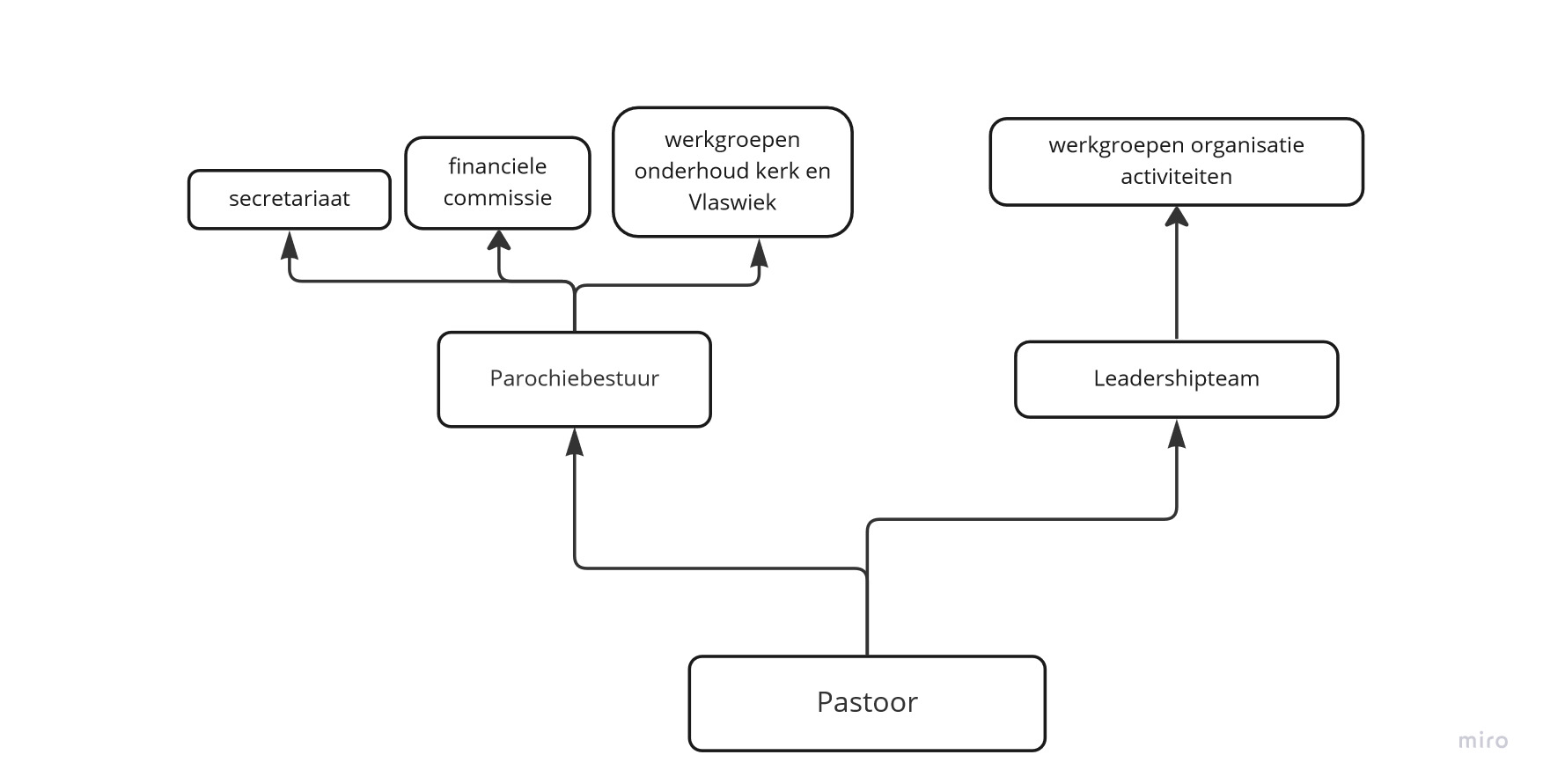 We merken al jaren dat Jezus dicht bij Zijn gemeenschap in de Reeshof staat. Er gebeuren mooie dingen. Vertrouwend op de Heer willen we vol goede moed verder gaan. 